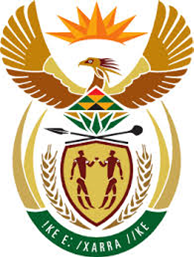 DEPARTMENT: PUBLIC ENTERPRISESREPUBLIC OF SOUTH AFRICANATIONAL ASSEMBLYQUESTION FOR WRITTEN REPLYQUESTION NO.: 1823DATE OF PUBLICATION:  16 JUNE 2017REPLY: In terms of the governance framework, particularly the Significance and Materiality Framework which cascades into each Company’s Delegation of Authority Framework, qualitative and quantitative thresholds are set and may be delegated to a Committee by the main Board. ALEXKOR SOC LIMITEDThe Alexkor Board is responsible for final decisions on tenders, as recommended by the Tender committee for Tenders above R 10 million.DENEL SOC LIMITEDThe Sub Committees of the Denel SOC Ltd Board do not make final decisions on tenders.ESKOM SOC LTD Yes, the Eskom Board Tender Committee (BTC) makes final decisions on tenders.Eskom BTC assists Board in discharging their duties regarding procurement. This authority is delegated to the Eskom Board Tender Committee (BTC) by Eskom Board, in terms of the Eskom Delegation of Authority Policy as well as the mandate as contained in the Terms of Reference of the Committee approved by the Board.SAFCOL SOC LIMITEDThe South African Forestry Company SOC Limited has as at date of this response not had any Board Subcommittee carrying this responsibility. SAX SOC LIMITEDThe Procurement Committee/ Board Sub-Committee recommends all tender submissions to the Board for final approval.TRANSNET SOC LTD There are delegated authorities relating to limits that can be approved at various levels. Remarks:      				Reply: Approved / Not ApprovedMogokare Richard Seleke	           Lynne Brown, MP		Director-General		    	           Minister of Public EnterprisesDate:					            Date:1823.     Mr P G Moteka (EFF) to ask the Minister of Public Enterprises:Whether she has found that it is common practice for the subcommittees of the boards within entities reporting to her to make final decisions on tenders; if so, which entities have board subcommittees that make final decisions on tenders?                    NW2031E